WHO ARE WE?As part of the Family Intervention Team Parenting Service, we provide a weekly rolling programme of parenting support via two term-time only parenting groups:Tuesdays 10.00am-12.30pm at 117 Newbridge Hill, Bath, BA1 3PTtel: 01225 421686Fridays 9.30am-12noon mornings at Keynsham Children’s Centre, 65 Westview Road, Keynsham, Bristol, BS31 2UEtel: 01225 395400WHAT CAN YOU EXPECT FROM THE GROUP?Friendly, relaxed atmosphere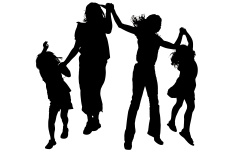 Practical tips that have been tried and tested by parentsReinforce your existing skillsNon-judgemental support and adviceFlexible programme – come as often as you likeTea, coffee and biscuitsWhat is said in the group stays in the group. However should we have concerns about a child’s safety we will, when possible, ask your permission to share those concerns and then decide how we best provide support to ensure a child’s safety.FIND OUT HOW TO . . .Improve communicationTake care of yourselfFeel more confidentBuild self-esteemEncourage co-operationLook for positivesProblem solveThese skills will be achieved through the use of a parenting approach consisting of:Ten Parenting tools/life skillsGroup discussionSmall group interactionGuest speakers on relevant topicsHandoutsHOW TO GET IN TOUCHEveryone is welcome to drop in; we suggest you ring Ruby Wheeler prior to your initial visit so that you will be expected.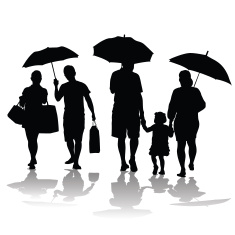 What people like best about the Parenting Support Groups:“getting the help and advice I need and listening to others’ ideas and experiences” HB“ friendly, a safe place to talk and cry” NH “advice and support of leaders and participants”  CW“one week you may be ok, the next you’re not, it’s there for you”  AS“Intuitive, intelligent structured talk, humour and kindness – thank you”  ESWorn down by your child’s challenging behaviour?Tried everything?Nothing works?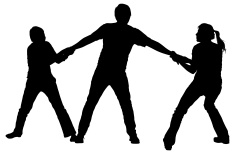  Our aims are to promote successful family   relationships encompassing the individual  needs of each family member, reducing risk  and preventing family breakdown.ALL PARENTS AND CARERS WELCOMEANY QUESTIONS?Ruby WheelerParent Support Worker01225 421686Brenda WoolcottParent Support Worker01225 421686Sarah RogersDeputy Team ManagerFamily Intervention Team01225 421686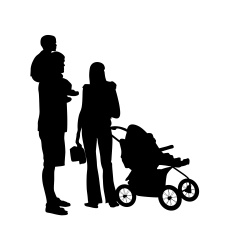 08/16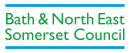 FAMILY INTERVENTION TEAMPARENTSUPPORT GROUPS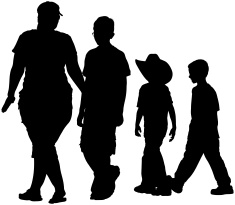 